Jr/Sr High Lunch - January 2020Jr/Sr High Lunch - January 2020Jr/Sr High Lunch - January 2020Jr/Sr High Lunch - January 2020Jr/Sr High Lunch - January 2020MondayTuesdayWednesdayThursdayFriday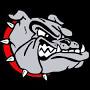 *This institution is anEqual opportunityProvider.NO SCHOOLProfessionalDevelopment